               Activity: Reducing Ecological Footprint Advertisement		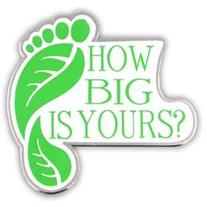 Description:This activity will follow the lesson where students learned what an ecological footprint is andhow to calculate it. Students will start by brainstorming ideas to reduce their ecological footprintand their impact on the environment. Students will create, as a group, a visual, written/audio ortelevision advertisement to raise awareness on the topic ‘how can we reduce our ecologicalfootprint. There is at least a week between the first lesson and the second lesson for students towork on their project, in the second lesson the students will be expected to present theiradvertisement to their peers.Overall Expectations:•Students will analyse the ways in which natural systems interact withhuman systems, and then make predictions about the outcomes of these interactions.o This overall expectation is linked to the activity by the students makingpredictions about the future in their advertisement if theirs and others’ecological footprints are not reduced. Specific Expectations:• Students will demonstrate an understanding of the terms and conceptsassociated with regions (e.g. ecological footprint).o This specific expectation is linked to the activity because it asks for studentsto know what the terms and concepts (e.g. ecological footprint) connected toregions – during the activity students are asked to describe how an ecologicalfootprint (if too high/is not reduced) will effect the environment and the worldaround them.• Students will demonstrate an understanding of what is meant by an“ecological footprint”.o This specific expectation is linked to the activity because it asks for studentsto know what an ecological footprint is – during the beginning of the firstlesson in this set students review what an ecological footprint is.Planning Notes• Each student must have their ecological footprint calculated in the previous class.• Can have a video recorder for the first lesson to record the television advertisements anda TV/VCR combo to show them in the next class. (Can also be done without equipment –have students act it out; this lesson is planned as if the TV/VCR and video recorder isNOT available.)• Can have a tape deck with recording capability to record the audio advertisements forboth classes. (Can also be done without equipment – have students read it; this lesson isplanned as if the tape deck is NOT available.)• Must have poster paper, markers, rulers, etc. for students deciding to do a visualadvertisement.• Have students groups already created (used in previous classes) – with varying abilitiesand skill sets.Prior Knowledge RequiredThis is the evaluate activity in a set of a three lesson group about ecological footprints. Studentsare to build upon the terms and ideas formed in the previous lesson. Students will learn aboutwhat an ecological footprint is, how it is calculated and why we calculate it. Students will drawfrom their previous knowledge of climate change as well as from various natural and humansystems. This lesson is to be performed at the end of the year as a build up of the knowledge thathas been gained from all of the other lessons and will tie many of them together.Teaching/Learning Strategies1. Ask student whether or not they were surprised or not after calculating their ecologicalfootprint last class. If they were surprised, why? What did they think of calculating theirimpact on the environment by using a number?2. Get students to push their desks into their pre-formed groups.3. As a group have students brainstorm how we could reduce our ecological footprint forapproximately 5 minutes. Have one person from each group write a suggestion on theblackboard.4. Take the answers up as a class and give feedback on each answer.5. Tell students they are creating an advertisement visual, written/audio or television to raiseawareness on the topic ‘how can we reduce our ecological footprint’. They must do awritten rough copy and show this to the teacher and get feedback - also they areinstructed to hand this in when they present their final copy. The final mark will be acomposite of a mark that each group member gives each other for participation, a peercritique and mark, and a teacher rubric evaluation.a. For the groups doing the television commercial they will be expected to act outtheir ad in front of the class.b. For the groups doing the radio/written commercial they will be expected to readout their ad in front of the class.c. For the groups doing the visual advertisement they will be expected to presenttheir ad in front of the class.6. For the rest of the first period students can work on their advertisement. The teacher willwalk around and help the students with their problems. Give the students at least oneweek to compile their presentations, allow the last 5 minutes of the other classes duringthis time for students to ask questions or identify problems with their advertisement. Intheir advertisement students must:a. State what an ecological footprint is.b. How we can reduce our ecological footprint.c. What may be the consequences if we don’t reduce our ecological footprints?What could happen to humans, the environment, economy, etc. if we do notreduce our ecological footprint?7. For the first 15 minutes of the second class give time to students to finish theirpresentations and organize themselves.8. Hand out the peer assessment papers and have students mark the other groups on howwell they thought that the group did and give at least one creative criticism/commentabout the presentation.9. Then have students present their advertisements and evaluate the students. After a groupis done hand them a group mark set of papers – get them to mark the other members intheir group secretly on how much effort they put into the final product, their teamworkand if they did a fair amount of work.Assessment/EvaluationTool Purpose Who ActivityChecklist diagnostic teacher question & answersChecklist diagnostic student, peer, group questions & blackboardFeedback diagnostic group advertisementRubric formative peer advertisementRubric formative teacher advertisementAccommodations• For students with writing difficulties – have them help design and/or use drawings on theadvertisement (visual). Also use a peer scribe for them to put their ideas to paper.• For students with public speaking difficulties – have them help design and/or direct theadvertisement (audio/television).Resources• Textbook for help with terms.• Print of each individual student’s ecological footprint from the previous class.Example of a test question from lesson:• List 3 ways that we can reduce our ecological footprint.